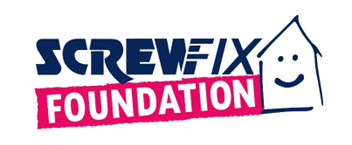 Linwood based charity, Kickin’ on, to support more people with funds from the Screwfix Foundation  Kickin’ on is a mental health and addictions peer support group based in Renfrewshire, offering exercise and talking therapies.With a fund worth £4,500 from the Screwfix Foundation, Kickin’ on aims to better insulate the building and create additional accessible toilets.  Set up in 2013, The Screwfix Foundation has raised over £13m and helped over 2,600 local registered charities and not-for-profit-organisations in need across the UK.  Kickin’ on, based in Linwood, is celebrating after receiving £4,500 worth of funding from the Screwfix Foundation, the charity which supports not-for-profit organisations and charities in need across the UK to fix, maintain and improve properties and facilities.   Launched in February 2020 from the urge to prevent people from taking their life in the Renfrewshire community, Kickin’ on provides a safe and non-judgmental environment through exercise and talking therapy to help ease the burden to those suffering from poor mental health, addiction problems, social isolation struggles, and loneliness.Kickin’ on provides a coffee shop, music studio, and gym to over 100 people who visit the charity every week. However, located in an industrial unit, the building is in need of new insulation to keep spaces warm and new accessible toilets. The project comes from a considerable rise in demand for support, especially in the last few years. The Screwfix Foundation decided to support Kickin’ on and guarantee a warm place to stay, exercise, and recover.Volunteers said: "We are delighted to receive this funding from the Screwfix Foundation, it will allow us to make our space more welcoming and comfortable to all who use our space on a daily basis, so from all at Kickin' On, thank you!"Claire Flory, Screwfix Foundation Manager said: “What Kickin’ on does is vital for the local community. The much-needed funding used to insulate the building and create accessible toilets will be key to help even more people who visit the charity. We are proud to see that our donation has gone towards such an important project, for the benefit of those in need”.  Set up in 2013 after recognising the need to give back, the Screwfix Foundation has donated over £13m for good causes and helped over 2,600 local registered charities and not for profit organisations across the UK. Charities and not for profit organisations with relevant projects are invited to apply online for a share of the funding at screwfixfoundation.com.To know more about fundraising events and charities helped, keep an eye on Facebook and Instagram. - ENDS - ABOUT THE SCREWFIX FOUNDATION:Set up in 2013 after recognising the need to give back, the Screwfix Foundation is a grant-giving charity with the clear purpose to support local charities and not-for-profit organisations in need across the UK by fixing, maintaining, and improving community facilities and homes.Thanks to the generosity of Screwfix customers and staff, the Screwfix Foundation raises money throughout the year with activities in store, charity champions’ missions, Foundation weeks and raffles.Currently, the Screwfix Foundation offers local registered charities and not-for-profit organisations funding up to the region of £5,000. All applications are reviewed individually by the team in March, June, September, and December. Please, see here full eligibility criteria.Local registered charities and registered not for profit organisations are welcome to apply for funding from The Screwfix Foundation by completing an application form available on www.screwfixfoundation.com.In addition to supporting local communities in need, a proportion of the funds raised through The Screwfix Foundation are donated to its charity partner, Macmillan Cancer Support to their home improvement programme, which helps people suffering from cancer in financial need with minor home improvements.  Since 2013, the Screwfix Foundation has helped over 2,600 local charities and not-for-profit organisations and raised over £13 million.to date, more than £700,000 has been donated to the Macmillan Grant Scheme which provides home improvements for those affected by cancer.   Through Screwfix’s partnership with micro-donation charity Pennies, The Screwfix Foundation has received more than 34 million micro-donations from customers rounding up their online orders, raising over £5million for charity.People can see all the charities the Screwfix Foundation has supported here.